Краткосрочный проект в младшей группе «Давайте дружить»Воспитатель: Деряева Ю.В.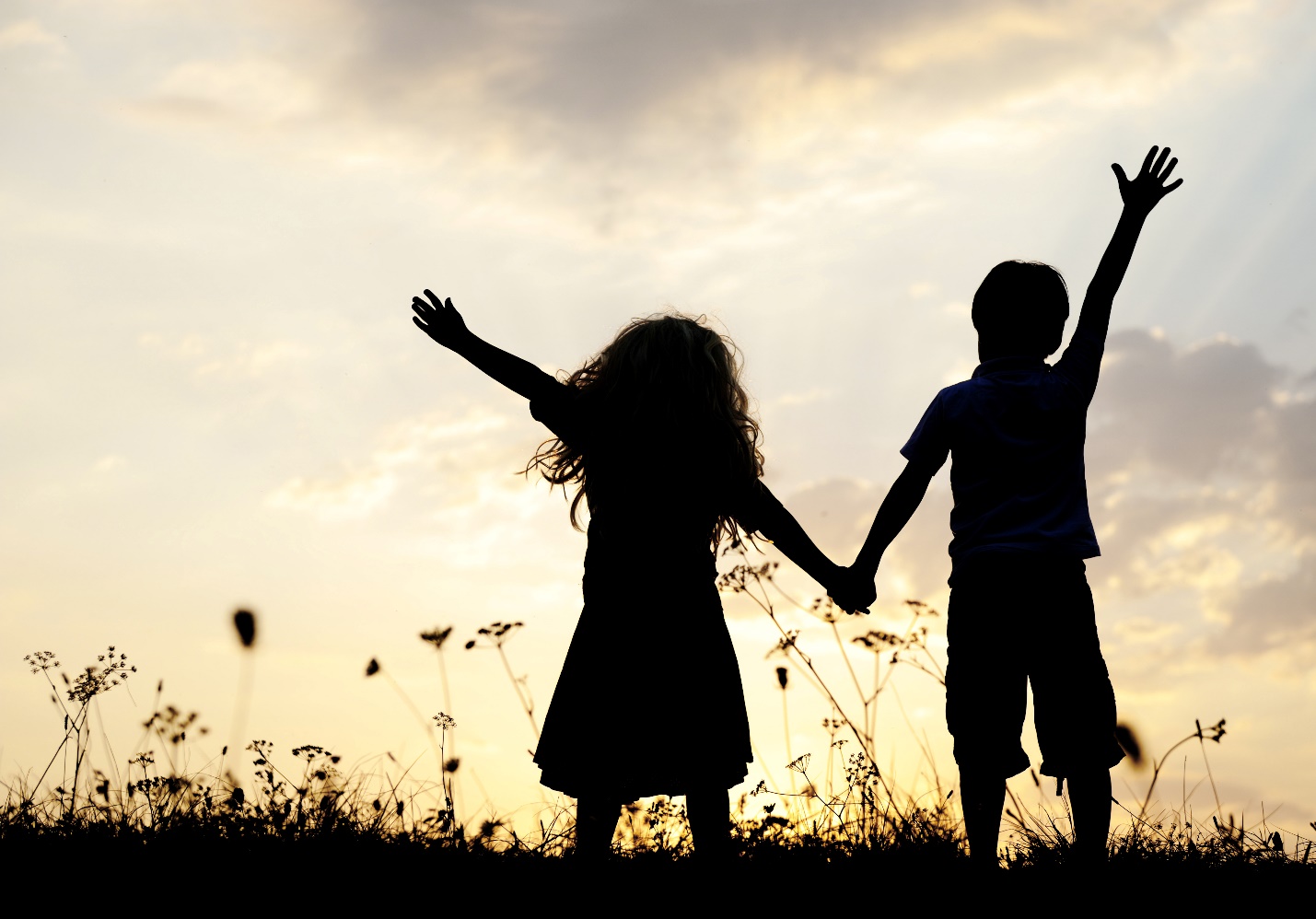 Участники проекта:- дети младшей группы (3-4 года)- родители;- воспитатели. Вид проекта: краткосрочный.Тип проекта: информационно-творческий.Проблема: неумение общаться, поддерживать дружеские отношенияЦель проекта: Формирование у детей представление о друге, дружбе, воспитание доброжелательного отношения друг к другу, быть сдержанными, уметь работать в коллективе.Задачи:- Дать понятие, что такое дружба.- Учить детей правилам общения друг с другом.- Уметь правильно оценивать свои поступки и поступки своих друзей.- Совершать благородные поступки, радоваться результату.- Вовлечь родителей в участие в проекте.Методы: словесные, игровые, наглядные, практические.Приёмы:- беседы,- наблюдения,- чтение художественной литературы,- игры.Этапы работы над проектом:I этап – ПодготовительныйСоставление  перспективного плана для реализации проекта с участием детей и родителей, совместно оформить предметно-развивающую среду:• Подобрать художественную литературу, предметные и сюжетные картинки, а так же литературу малых жанров фольклора по теме;•Подобрать песни о дружбе для прослушивания и музыкальный репертуар для исполнения.• Разработать игровые модели, конспекты НОД, проспект «Минуты вежливости», «Правила дружбы».II этап – ОсновнойНа втором этапе осуществить практическую деятельность: провести с детьми беседы о дружбе, заучить с ними стихи, пословицы, дразнилки, мирилки, уговорушки, песенки, потешки, послушать песни о дружбе. Читать детям сказки, рассказы, играть в театрализованные игры. «Теремок», «Петушок золотой гребешок». В непосредственно-образовательной деятельности дети были активны: разыгрывали проблемные ситуации, разучивали подвижные, словесные, хороводные, пальчиковые игры. Организовали сюжетно-ролевые игры: «В больнице», «В гости к Кате».III этап - Презентация выставки «Мой друг!»На третьем этапе состоялась презентация проекта: создание выставки «Мой друг», НОД на тему: «Давайте подружимся!»Игра «Давайте поздороваемся»Цель – развитие умения взаимодействовать с партнером, слухового внимания и памяти, снятие мышечного напряжения.Содержание: дети по сигналу начинают двигаться по залу и здороваться со всеми, кто встречается на пути. Здороваться надо определенным образом:Один хлопок – здороваемся за руку;• Два хлопка – здороваемся плечиками;• Три хлопка – здороваемся спинками.Непосредственно образовательная деятельностьБеседа.Тема: «О дружбе»Цель: Формировать умение детей доброжелательно относиться к детям и взрослым. Формировать умение оценивать поступки сказочных героев. Познакомить с пословицей о дружбе. Формировать представление детей о дружбе.Материалл: песня о дружбе, плоскостные фигурки и картинки из сказки «Кот, петух и лиса».Ход деятельности:Ребята, я сегодня принесла для вас необыкновенную песенку. Послушайте её.- О чём эта песенка? (о дружбе)- Подумайте и скажите, что значит жить дружно, дружить?- А кому нужно уступать игрушки? (друзьям)- А у вас есть друзья?- Булат, у тебя кто друг?- А ты ему уступаешь игрушки?- Значит он для тебя кто? (друг)- Так ребята, кто такие друзья?(воспитатель обобщает ответы детей)- Ребята, сколько друзей можно иметь?- А что лучше, когда один друг или много?- А ты, София, как думаешь?- А ты как думаешь, Ярослав?- А можно, чтобы все дети в группе были друзьями?- Как ты думаешь?(воспитатель обобщает ответы детей)- Ребята, для чего мы ходим в детский сад (встречаться с друзьями, играть и т. д.)- А взрослые и дети могут быть друзьями?(я играю с вами, даю игрушки, гуляю, занимаюсь с вами, значит я ваш другРаз я ваш друг, то хочу с вами поиграть.Игра.«Собрались все дети в круг.Я - твой друг и ты - мой друг.Крепко за руки возьмёмсяИ друг другу улыбнёмся».Посмотрите ребята, кто это к нам пришёл.- Скажите, из какой сказки эти герои?- Назовите их.- Кто спасал петуха от лисы?- Так кого из этих героев можно назвать друзьями?- А петуха и лису можно назвать друзьями?- Почему?- Как ты думаешь?- А ты как думаешь?(правильно ребята, лиса всё время пыталась обмануть петуха, унести к себе в нору. А так друзья не поступают.)Вот даже среди животных есть друзья.Послушайте, какая в народе есть пословица. «Друзья познаются в беде».- Что значит эта пословица? (воспитатель объясняет)- Вы хотели бы иметь таких друзей, как лиса?- Почему?- А таких как кот?- Почему?Так вот ребята, будьте такими же хорошими и верными друзьями, как кот.Слушанье песенок о дружбе.«Вместе весело шагать по просторам», «Улыбка», «Песенка о дружбе» и другие песенки из мультфильмов.Цель и задачи: Формировать умение слушать песенки аудио, понимать текст песен. Вызывать радостные эмоции, продолжать формировать представление детей о дружбе.1)Чтение и заучивание стихотворений о дружбеЦель – формирование навыков общения, сплочение коллектива.Задачи: Развивать и умение слушать, формировать навыки выразительного чтения стихов.Содержание:1. Чтение стихов о дружбе: «Подарок» Е. Благиной, «Подружки» А. Кузнецовой, «Подружка Маша» Г. Боргуль2. Заучивание стихотворения «Мальчик дружит с девочкой…» Л. Разумовой. с помощью мнемотехники (мнемотаблицы).3) Рассматривание сюжетных картинок «Уроки доброты»Цель:Формировать понятие о хороших, добрых поступках.Задачи: Формировать умение детей доброжелательно относиться к детям и взрослым. Развивать умение оценивать поступки, различать добро и зло.1) Разучивание песенки «Есть у солнышка дружок»2)Разучивание танца «Поссорились – помирились»Игра – драматизация по сказке «Теремок».Цель: Продолжать формировать у детей представление о друге, дружбе, воспитание доброжелательного отношения друг к другу, быть сдержанными, уметь работать в коллективе.Задачи: Развивать умения и навыки хорового пения, умения выполнять танцевальные движения. Развивать речь. Воспитывать дружеское отношен друг к другу. Чтение и разучивание «Мирилок».Цель: Разучить новую мирилку.Задачи: Рассказать детям для чего нужны мирилки, формировать умение выразительного чтения стихотворного текста, воспитывать доброму отношению, умению играть дружно.Лепка  «Конфетки для друга»Цель: Закрепить полученные навыки наклеивания.Задачи: Развивать фантазию и воображение. Формировать умение самостоятельно выбирать тему для работы. Воспитывать доброту, желание приносить радость.Игра «Найди пару»Цель: Формировать умение сравнивать предметы.Задачи: Формировать умение сравнивать предметы по цвету, размеру и форме. Развивать внимание. Воспитывать.Выставка работ на тему «Дружба»С/р игра «В парикмахерской»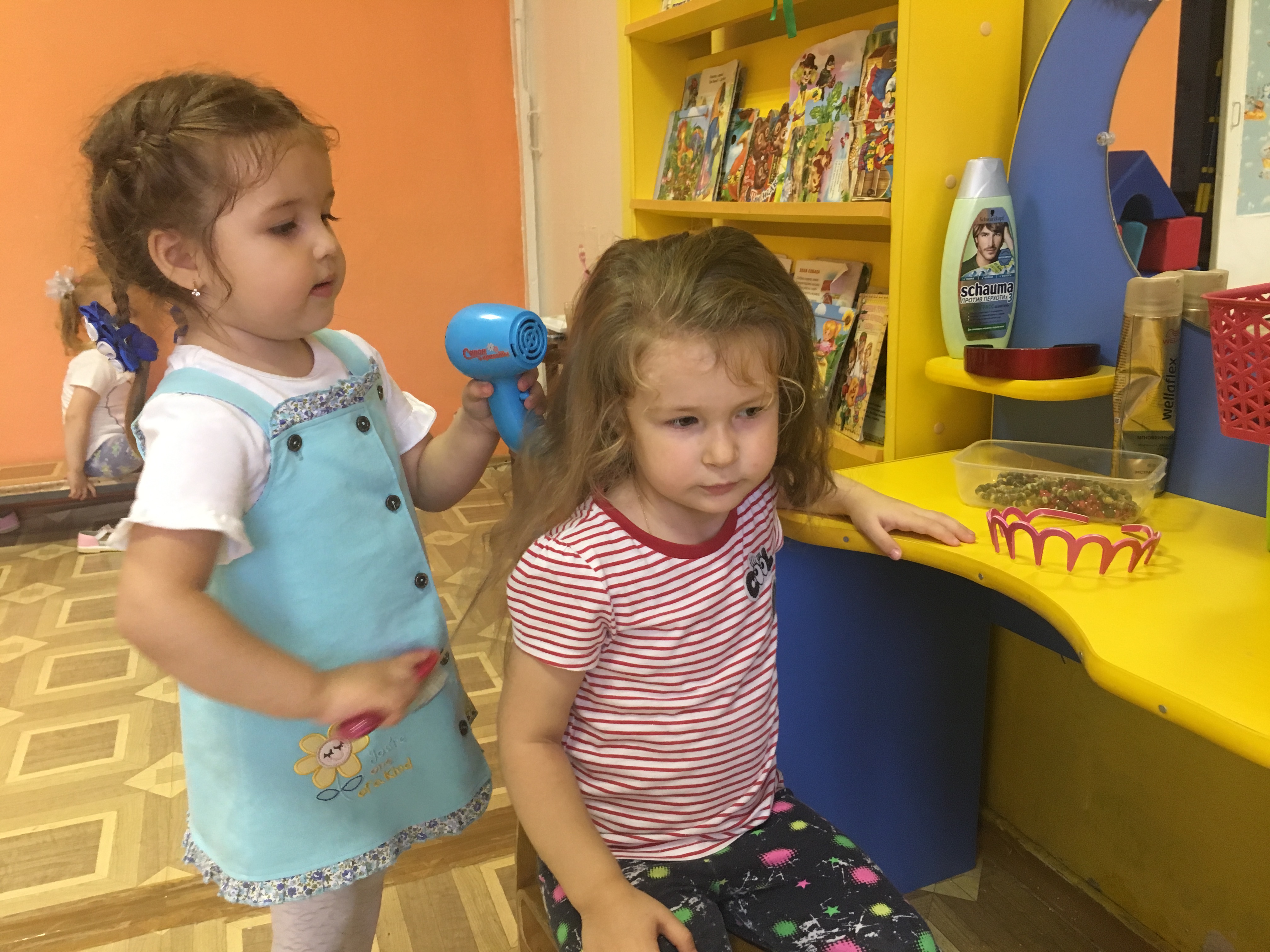 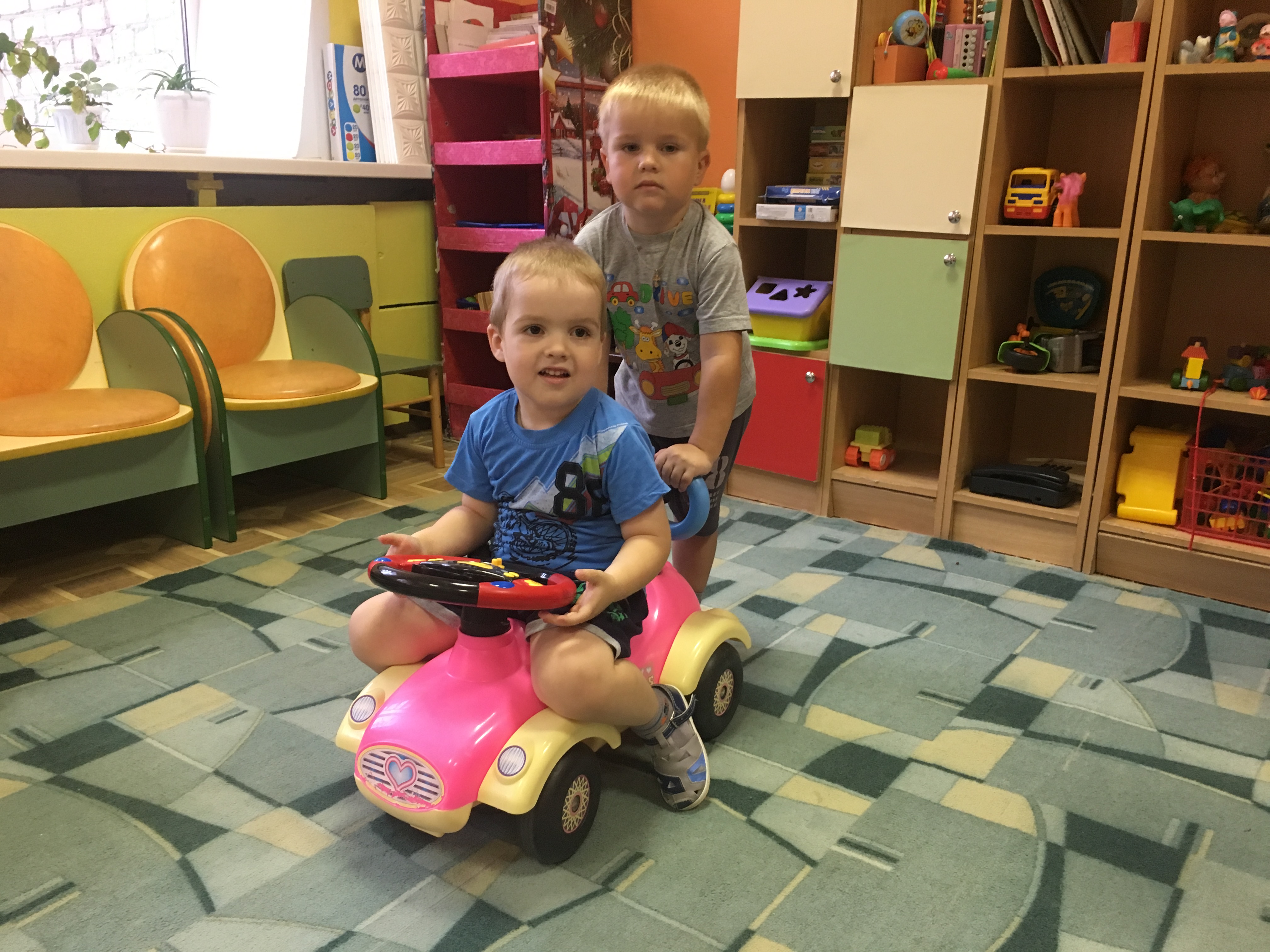 «Мы едем, едем, едем….»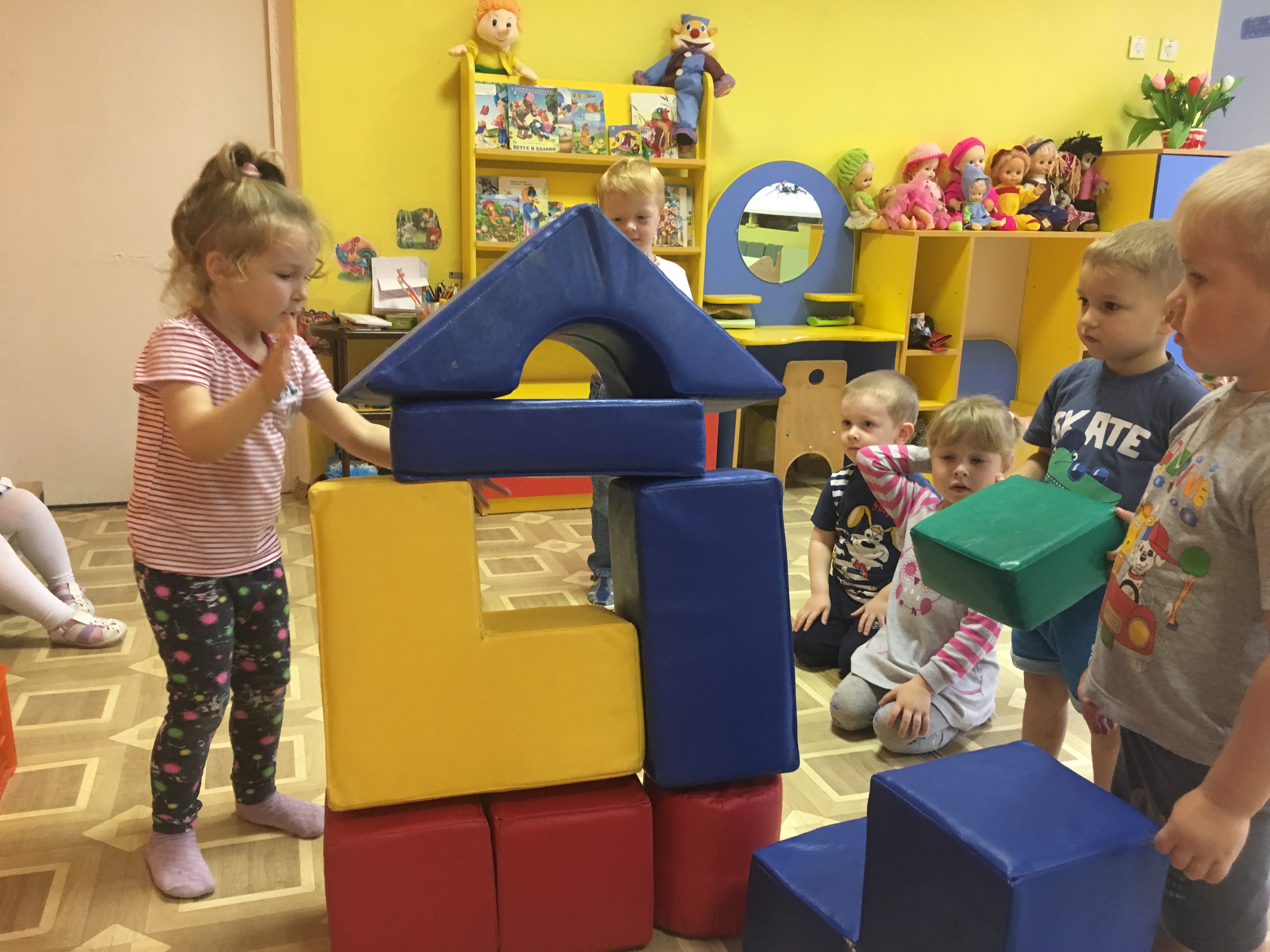 Совместное конструирование «Дом для куклы Кати»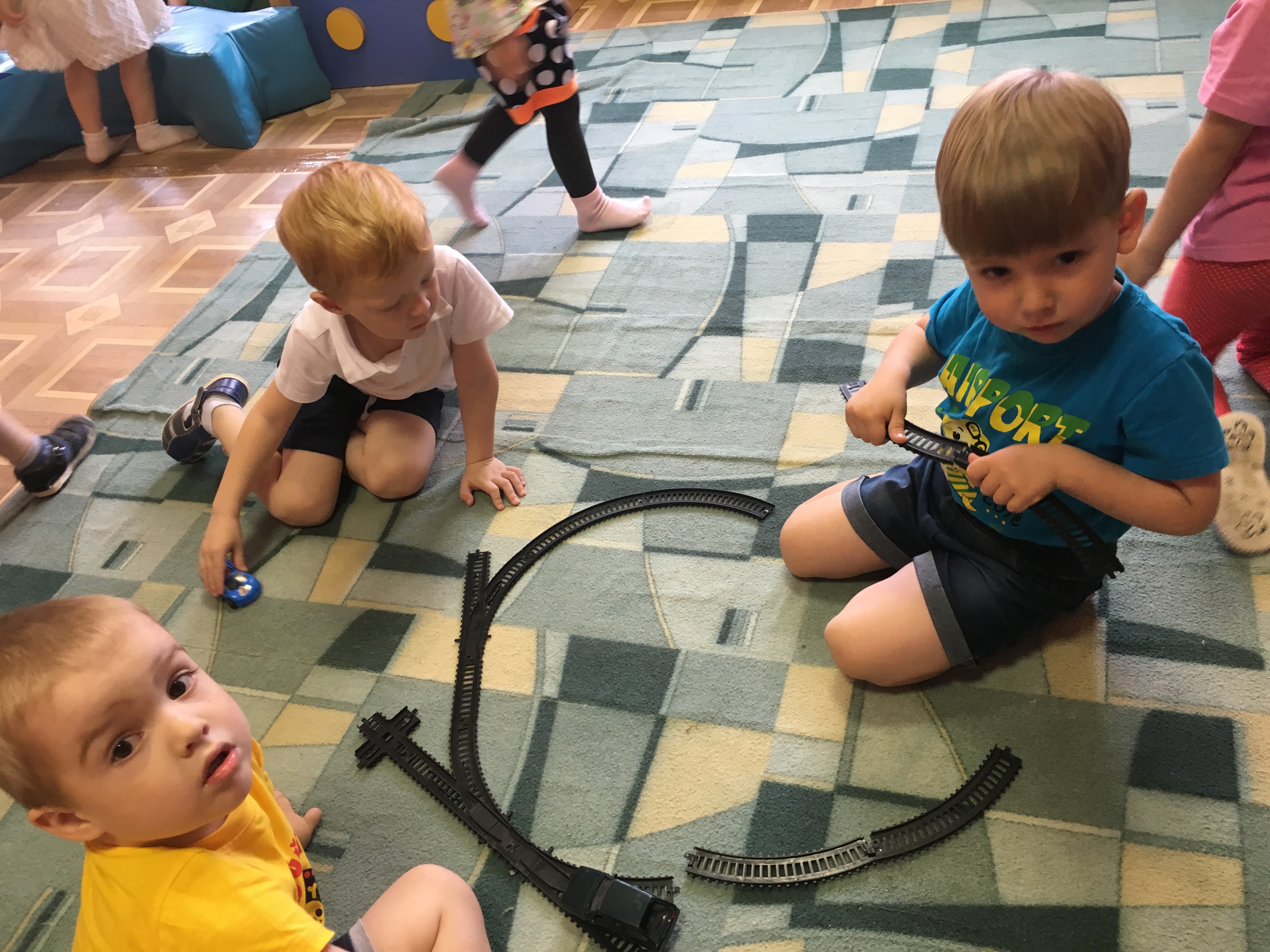 Конструирование «Железная дорога»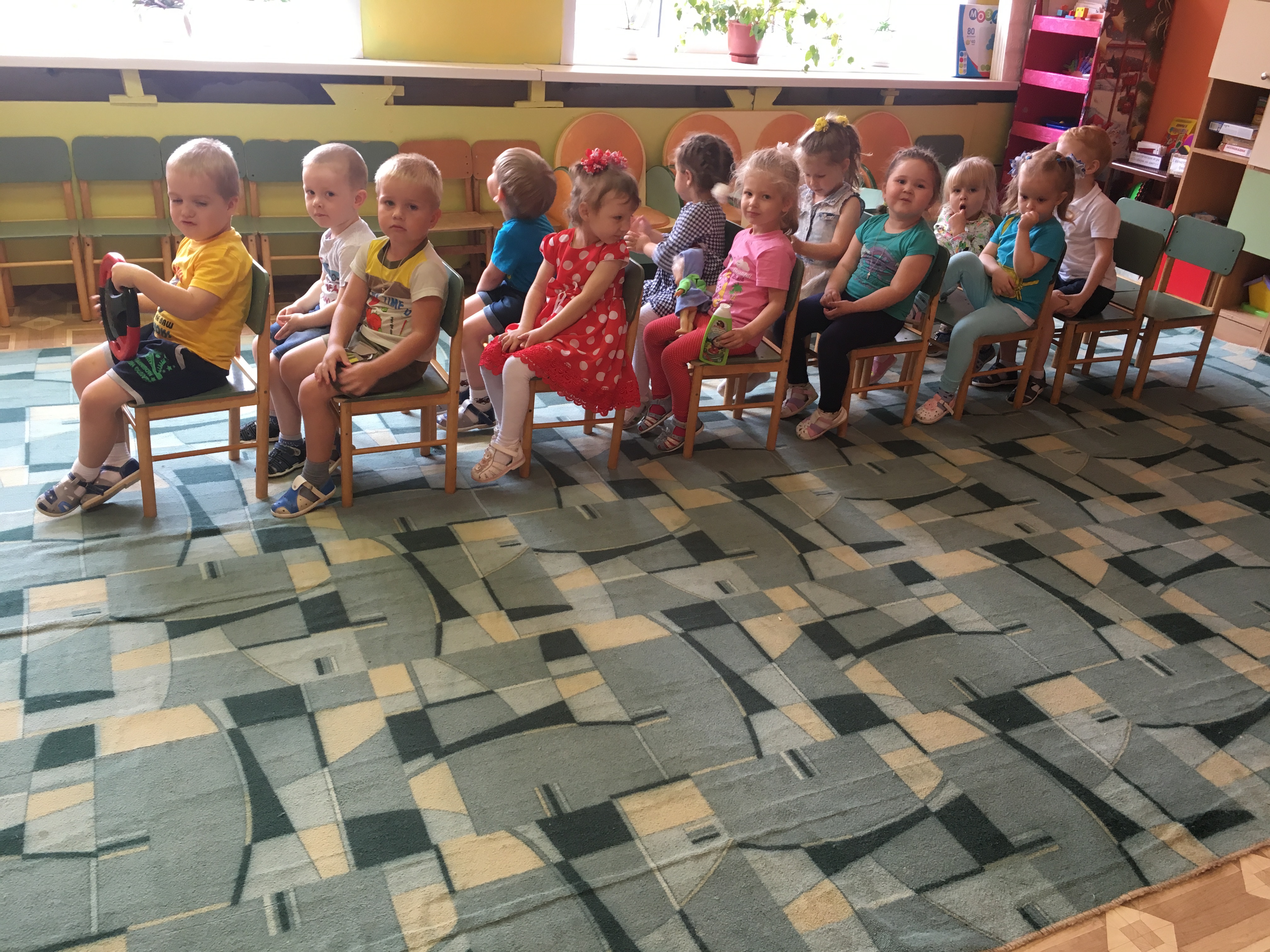 С/р игра «В автобусе»С/р игра «Тихая песня»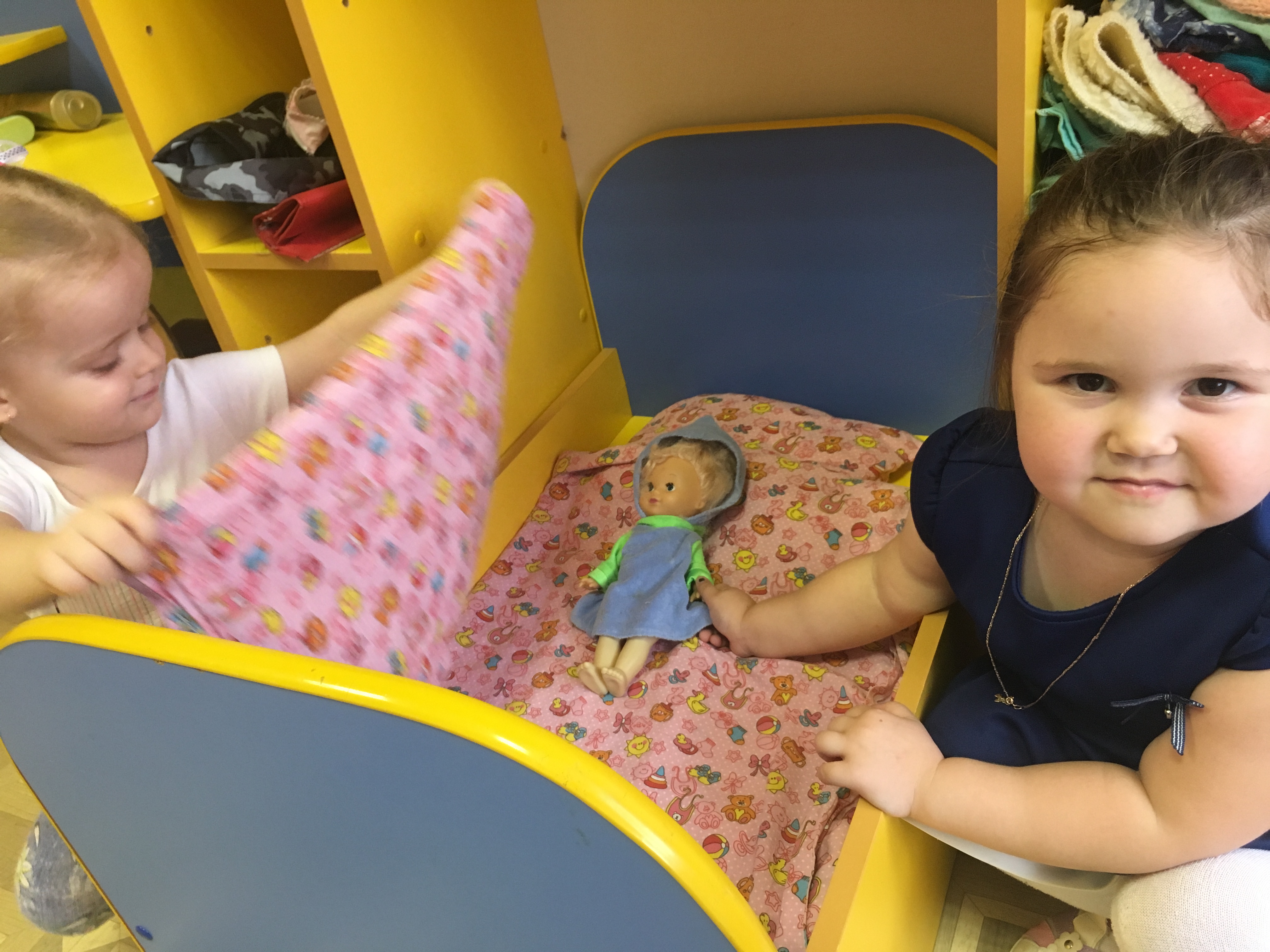 Поздравим Аню с Днем рождения!!!!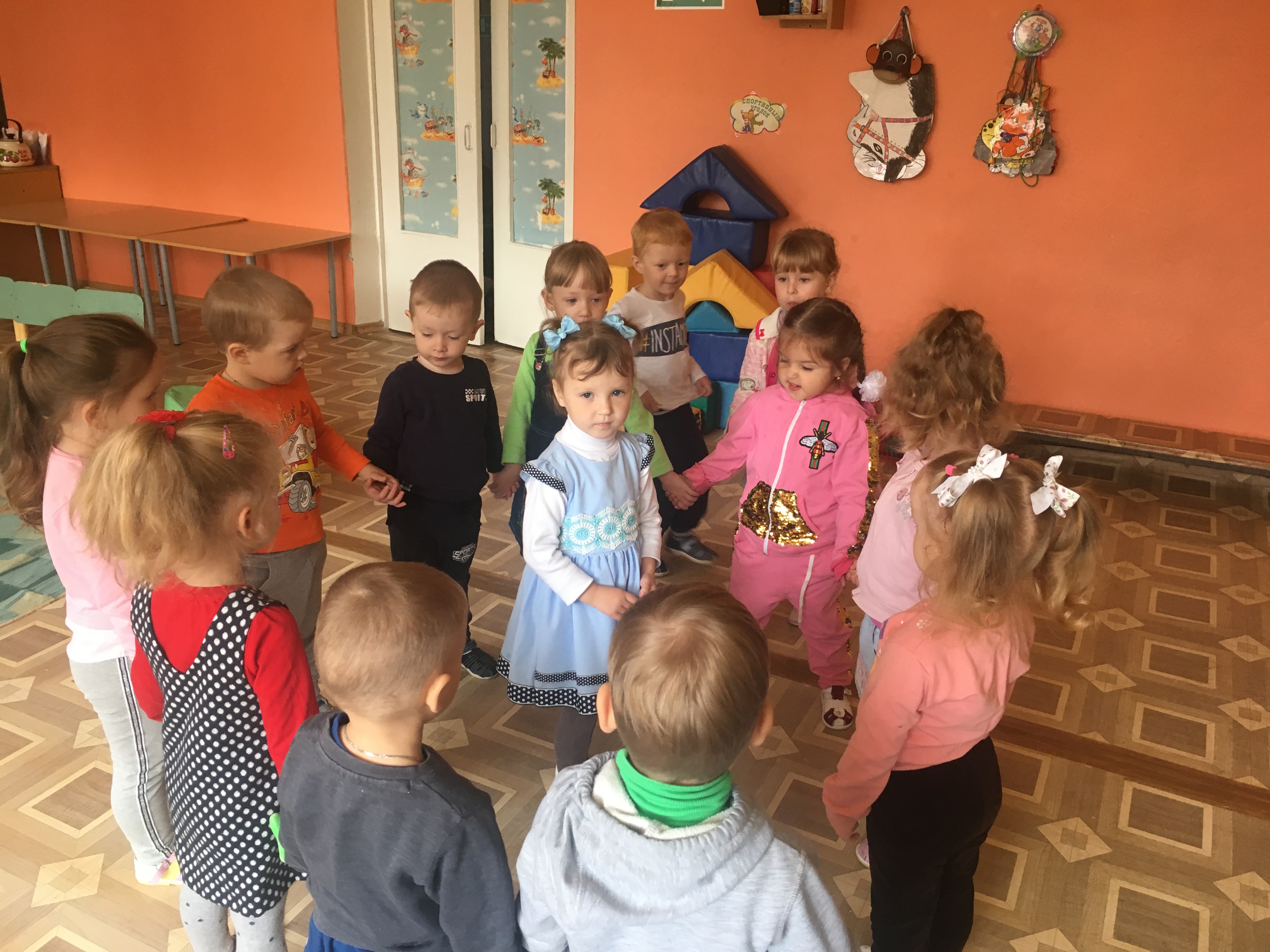 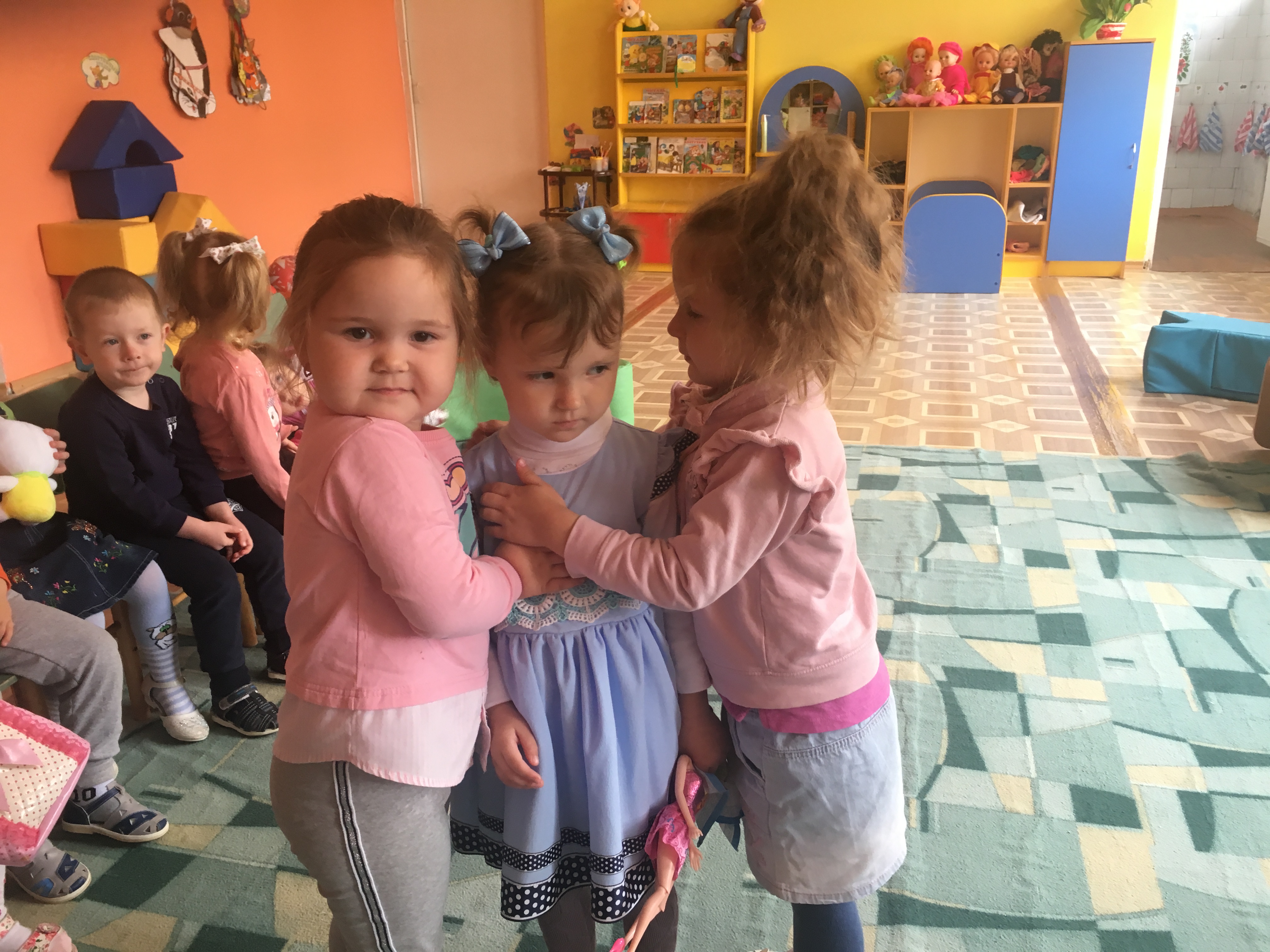 